Podívej se na obrázek a napiš v minulém čase, kde byla domácí  zvířata      (použij slovesa  WAS, WERE).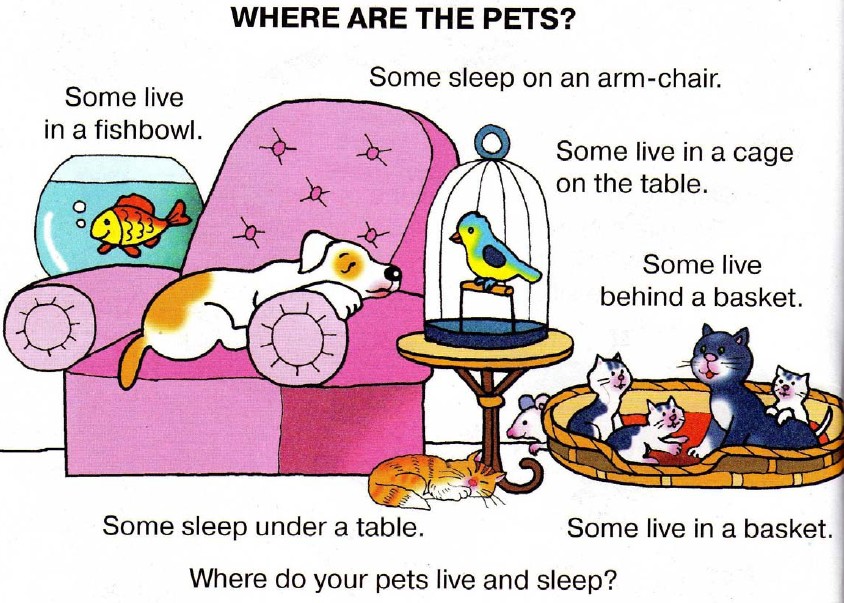 1 Fish _________________ in a fishbowl.2 A dog __________________________________________________3 A budgie ________________________________________________3 An orange-brown cat ______________________________________4 A mouse ________________________________________________5 A grey cat and its kittens ___________________________________V. Odpověz na otázku pod obrázkem:  Where do your pets live and sleep?________________________________________________________________________________________________________________________